Cultural Rally 202308th February, 2023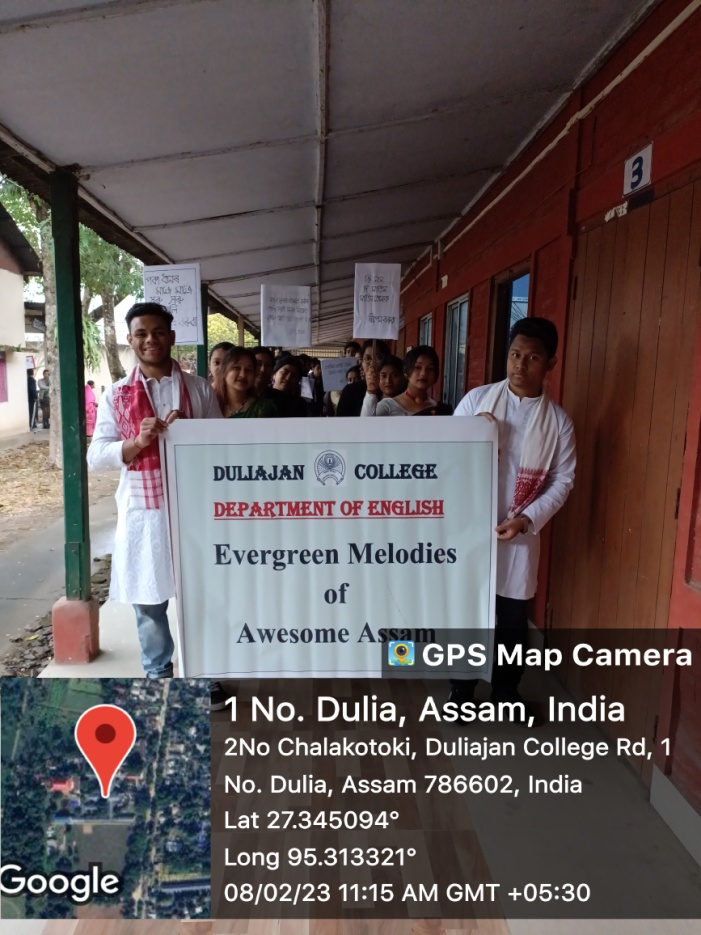 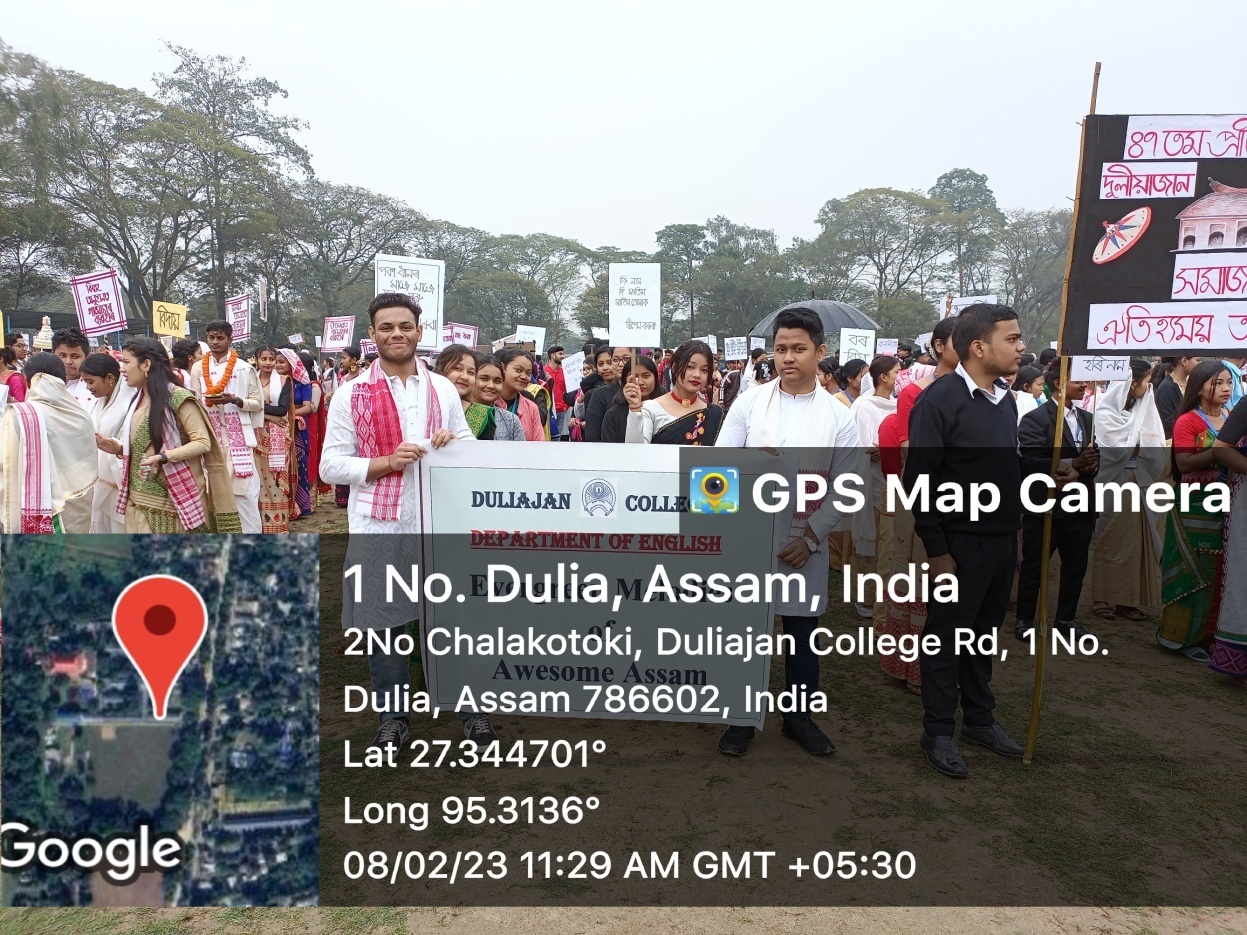 